OBJEDNÁVKA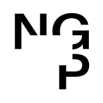 Doklad OJE - 784v		ODBĚRATEL - fakturační adresaNárodní galerie v PrazeStaroměstské náměstí 12110 15 Praha 1Zřízena zákonem č.148/1949 Sb., o Národní galerii v PrazeČíslo objednávky 784/2023Nad kostelem 531/4147 00Praha 4 Česká republikaRazítko a podpis 	Dle § 6 odst.1 zákona c. 340/2015 Sb. o registru smluv nabývá objednávka s předmětem plnění vyšší než hodnota 50.000,- Kč bez DPH účinnosti až uveřejněním (včetně jejího písemného potvrzení) v registru smluv. Uveřejnění provede objednatel.Žádáme obratem o zaslání akceptace (potrvrzení) objednávky.Potvrzené a odsouhlasené faktury spolu s objednávkou, případně předávacím či srovnávacím protokolem zasílejte na faktury@ngprague.czDatum:    14. 3. 2023Platné elektronické podpisy:14.03.2023 13:25:41 - XXXXXXXXXXXXX - příkazce operace14.03.2023 13:37:56 - XXXXXXXXXXXXXX - správce rozpočtuIČ   00023281	DIČ CZ00023281IČ    15096149	DIČ CZ6558210615IČ    15096149	DIČ CZ6558210615IČ    15096149	DIČ CZ6558210615Typ Příspěvková organizaceDatum vystavení      10.03.2023Číslo jednacíSmlouvaOBJEDNAVKAPožadujeme :Požadujeme :Požadujeme :Termín dodání	15.03.2023- 27.03.2023Způsob dopravyZpůsob dopravyZpůsob dopravyZpůsob platbyZpůsob platbyZpůsob platbySplatnost faktury      30 dnůod data doručeníObjednáváme u Vás realizaci výstavní grafiky výstavy Josefa Mánesa, Valdštejnská jízdárna (dle přiložené cenové nabídky). Cena za instalaci bude fakturována dle skutečných nákladů.Objednáváme u Vás realizaci výstavní grafiky výstavy Josefa Mánesa, Valdštejnská jízdárna (dle přiložené cenové nabídky). Cena za instalaci bude fakturována dle skutečných nákladů.Objednáváme u Vás realizaci výstavní grafiky výstavy Josefa Mánesa, Valdštejnská jízdárna (dle přiložené cenové nabídky). Cena za instalaci bude fakturována dle skutečných nákladů.Objednáváme u Vás realizaci výstavní grafiky výstavy Josefa Mánesa, Valdštejnská jízdárna (dle přiložené cenové nabídky). Cena za instalaci bude fakturována dle skutečných nákladů.Objednáváme u Vás realizaci výstavní grafiky výstavy Josefa Mánesa, Valdštejnská jízdárna (dle přiložené cenové nabídky). Cena za instalaci bude fakturována dle skutečných nákladů.PoložkaMnožství MJ%DPH	Cena bez DPH/MJDPH/MJCelkem s DPHrealizace výstavní grafiky1.0021                256 193.0053 800.53309 993.53Vystavil(a)XXXXXXXXXXXXXXXXXXPřibližná celková cena309 993.53 Kč